Texte tiré de la revue « Du jardin dans ma vie »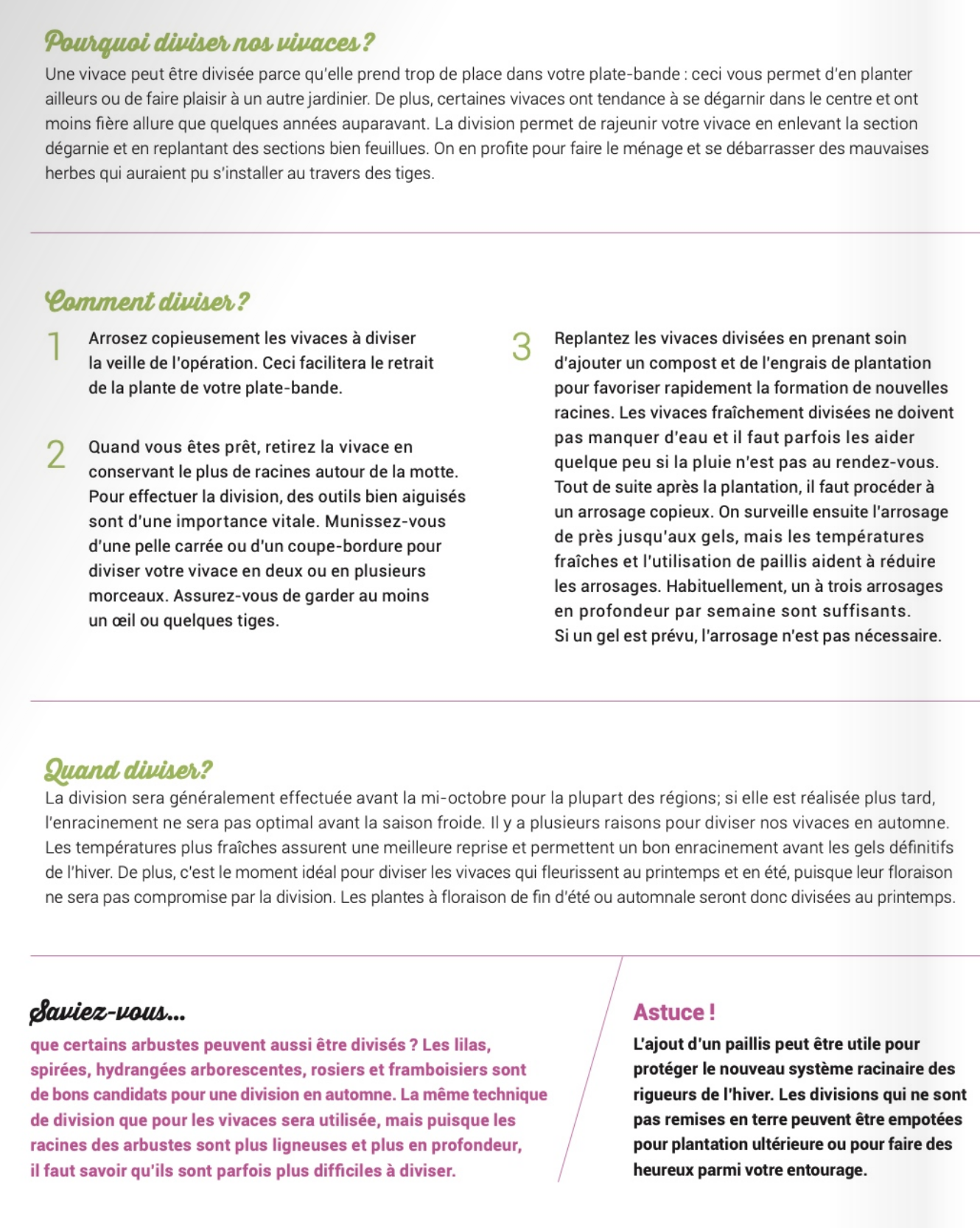 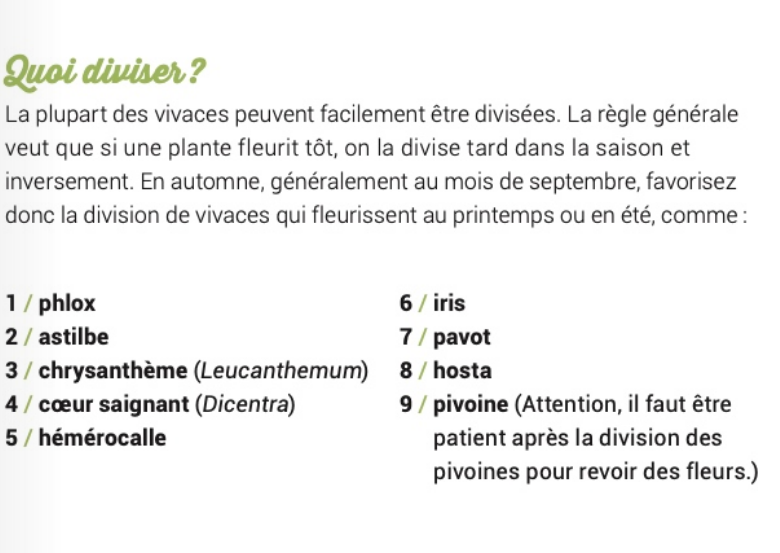 